附件2博士后科研工作站铭牌制作规格材质：钛金。    二、工艺：四面抛光，腐蚀填色，平牌折边，上下打安装孔。三、尺寸：40cm*60cm。    四、字体及规格（一）第一行：设站单位名称，方正书宋，98磅，字符间距适当加宽，居中，距铜牌上端3.5cm。（二）第二行：博士后科研工作站（红色），方正书宋，163磅，居中，与第一行间距3.7cm。（三）第三行：POSTDOCTORAL PROGRAMME，方正宋三，92.5磅，居中，与第二行间距2.9cm。（四）第四行：人力资源和社会保障部、全国博士后管委会、制发，汉仪楷体，79磅，居中，与第三行间距5.3cm。（五）第五行：授予时间为设站文件的年月，汉仪楷体，79磅，居中，与上一行间距2.2cm。    具体样式参考如下：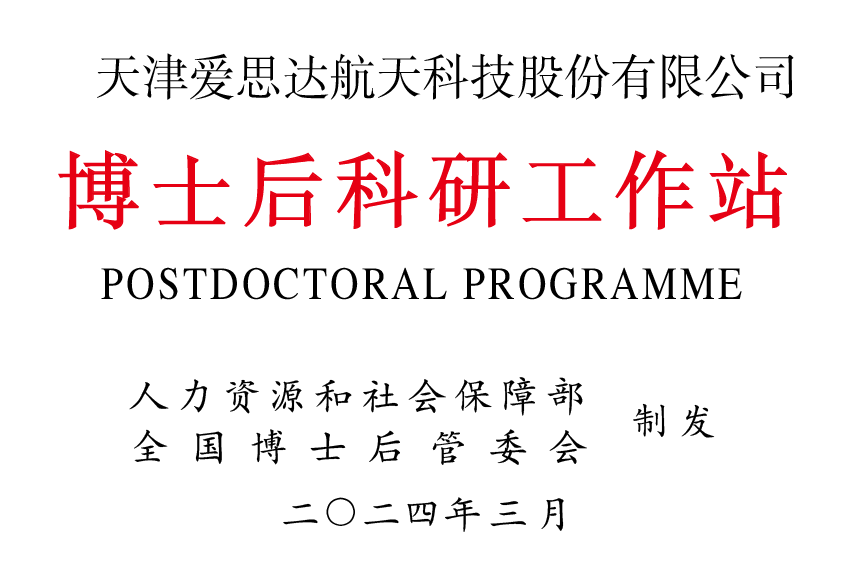 